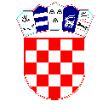 REPUBLIKA	HRVATSKAŠIBENSKO-KNINSKA ŽUPANIJAOPĆINA BISKUPIJA22 300 KNIN, P.P. 43Orlić, Trg Ivana Meštrovića 2TEL./FAX.: 022 660 332M.B. 2543613OIB: 43969776257Popis korisnika sponzorstva i donacija i pregled dodijeljenih financijskih sredstava za programe i projekte korisnicima iz proračuna Općine Biskupija za razdoblje 01.01.2021. – 31.12.2021. godine.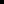 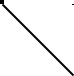 Korisnici donacija i sponzorstavaFinancijska sredstva dodijeljena uKorisnici donacija i sponzorstavarazdoblju 01.01.-31.12.2021. (u kn)razdoblju 01.01.-31.12.2021. (u kn)1.DVD Biskupija322.430,002.HGSS – stanica Šibenik8.000,003.Udruga „ZVONIMIR“, Knin38.400,004.Udruga „SCIENTIA POPULO“, Knin4.000,005.Udruga „BERTA“, Knin20.000,006.Udruga „ŽENE KOSOVSKE DOLINE“, Biskupija14.425,657.LIGA PROTIV RAKA Grada Drniša2.000,008.Udruga „SHAMBALA“, Zagreb1.200,009.Udruga „KORAK“, Knin2.400,0010.Udruga „ADURO“, Knin1.500,0011.Udruga SLIJEPIH, Šibenik1.500,0012.Udruga dragovoljaca i veterana domovinskog rata –5.000,0012.podružnica Šibensko–kninske županije – ogranak Knin5.000,00podružnica Šibensko–kninske županije – ogranak Knin13.Općina KIJEVO – organiziranje književne večeri1.500,0014.DRŽAVNI PRORAČUN RH – za potresom pogođena područja10.000,0015.OPĆINA LEKENIK – za potresom pogođena naselja5.000,0016.Srpska pravoslavna crkva – C.O.VRBNIK4.000,0017.Srpska pravoslavna crkva – C.O.MARKOVAC25.000,0018.SAMOSTAN SV. ANTE u Kninu – za obnovu crkve sv. Marije26.250,0019.Manastir SV.NEDJELJE Oćestovo3.000,0020.Malonogometni klub „KIJEVO“1.500,0021.Nogometni klub „DINARA“ Knin13.000,0022.Društvo sportske rekreacije „DINARA“ Knin1.200,0023.Taekwondo klub „OLYMPIC“, Knin5.100,0024.Taekwondo klub „DIV“ Knin2.000,0025.Malonogometni klub „FENIX“, Biskupija3.000,0026.Humanitarna akcija – Doris Duga1.000,0027.LAVA CENTAR j.d.o.o.830,0028.POLICIJSKA POSTAJA KNIN4.796,5529.Opća i veteranska bolnica „HRVATSKI PONOS“ Knin13.000,0030.Zavod za hitnu medicinu Šibensko – kninske županije10.000,0031.Gradsko društvo Crvenog križa Knin34.846,00UKUPNO:585.878,20Orlić, 31. prosinca 2021. godineOrlić, 31. prosinca 2021. godineNačelnik OpćineMilan Đurđević, univ.bacc.pol.